Общая цель проектаОрганизовать схему работы группы поддержки наших пользователей через битрикс 24, без использования электронной почты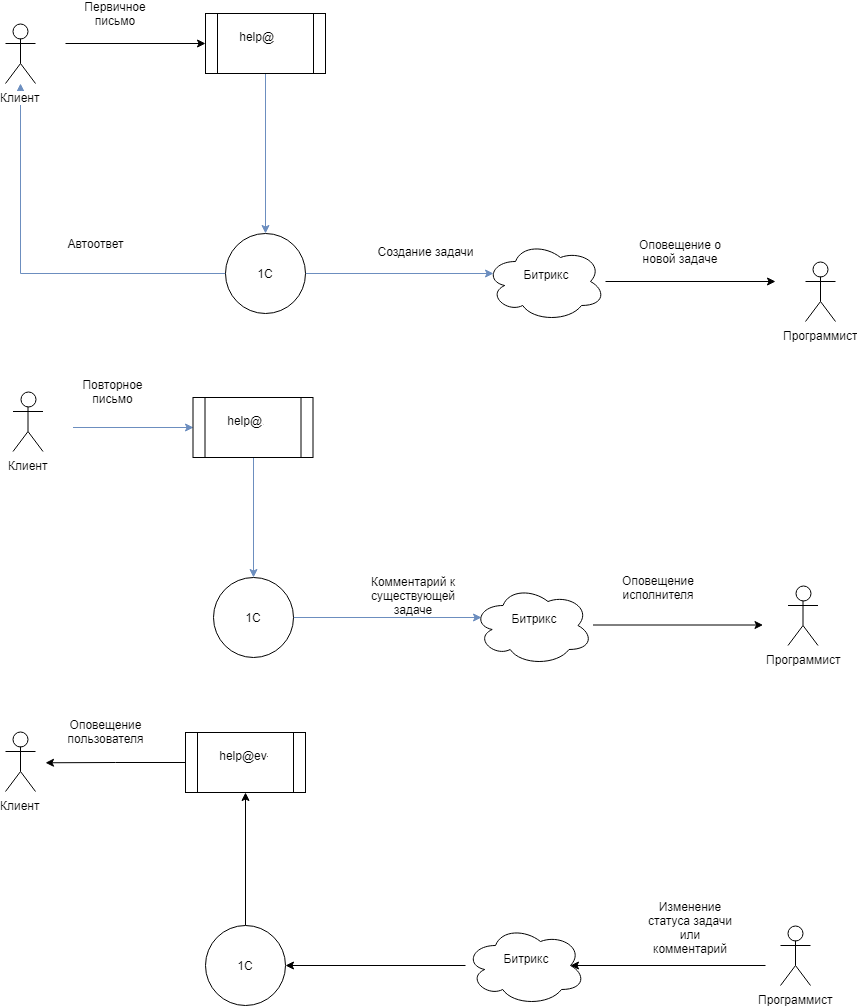 Этапы проекта1 Создание письма автоответа2. Автоматическое создание задачи в Битриксе 243. Создание комментария к существующей задачи при повторном обращении4. Оповещение пользователя об ответе по средствам электронной почты, если специалист прокоментировал задачуРазработка первого этапа1 Когда пользователь отправляет письмо на почту (), ему должно приходить письмо ответ. Письмо должно быть в формате htmlСодержание письма: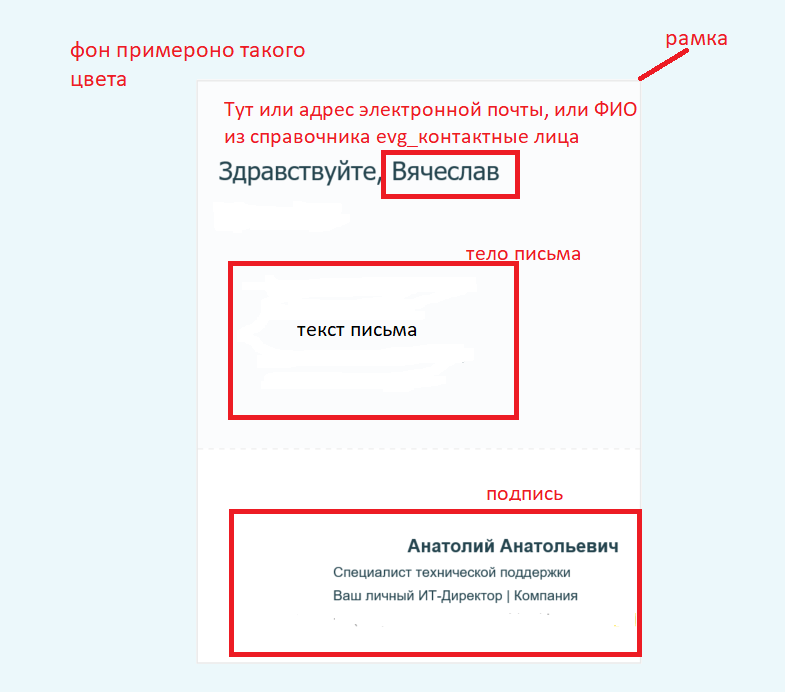 А) Приветсвие – или Здравствуйте, адрес электронной почты, или имя контакта из справочника evg_КонтактныеЛицаБ) Тело письма из справочника evg_НастройкиРассылкиВ) Подпись следующаяПодпись будет со встроенным логотипом, пришлю чуть позже. Если пользователь отвечает на письмо нашего специалиста, например наш специалист написал, а ему в ответ написал пользователь, то автоответ отправлять ненужноДолжна быть возможность исключить доменные адреса и конктретные адреса электронной почты из рассылкиОтвет должен приходить только отправителю письма и не затрагивать, тех кто стоит в копииОписание архитектурыДля проверки электронной почты, следует сделать новое регламентное задание для проверки новых писем, и отправки автоответа evg_ПроверкаПочтыСоздание и отправка электронного письма уже есть в системе. Алгоритмы его работы можно посмотреть тутДокумент Evg_ЗаказКлиента Форма документа – команда ОтправитьНаПодготовкуДокументов – там формируется письмо в HTML формате и отправляется в бухгалтерию (так же там есть алгоритм формирования и отправки файлов) – возможно позже пригодитсяЕсть общие модули evg_Формирование_HTMLСервер и evg_Формирование_HTMLКлиент, там есть различные процедуры, включая и формирование подписи эту процедуру можно поменять. В данном случае требуется сформировать тело письма и присоединить его к существующему алгоритму.Все настройки отправки, а так же исключаемых адресов следует сделать в справочнике evg_НастройкиРассылки, туда так же думаю нужно будет добавить табличную часть для исключения адресов и доменов для автоответа Тело письма нужно будет брать из справочника evg_НастройкиРассылкиОценочный листСтандарты разработкиСтандарты разработки вышлю отдельно, добавлять новые объекты в конфигурацию или изменять старые особенно типовые без согласования ЗАПРЕЩЕНО.Минимум Хард кода – лучше согласовать новый мини справочник, чем хардитьЗаданиетрудозатратыСоздание нового регламентного заданияСоздание формы и отправка письмаДоработка нюансов указанных в пунктах 2,3,4